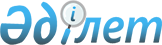 О Межведомственной государственной комиссии по предупреждению и ликвидации чрезвычайных ситуаций
					
			Утративший силу
			
			
		
					Постановление Правительства Республики Казахстан от 11 июня 2003 года № 554. Утратило силу постановлением Правительства Республики Казахстан от 18 июня 2015 года № 457

      Сноска. Утратило силу постановлением Правительства РК от 18.06.2015 № 457 (вводится в действие со дня его первого официального опубликования).      Правительство Республики Казахстан постановляет:



      1. Утвердить прилагаемый состав Межведомственной государственной комиссии по предупреждению и ликвидации чрезвычайных ситуаций.



      2. Признать утратившими силу некоторые решения Правительства Республики Казахстан согласно приложению.



      3. Функции упраздняемой Республиканской чрезвычайной противоэпидемической комиссии передать Межведомственной государственной комиссии по предупреждению и ликвидации чрезвычайных ситуаций.



      4. Настоящее постановление вступает в силу со дня подписания.       Премьер-Министр 

      Республики Казахстан 

Утвержден         

постановлением Правительства

Республики Казахстан    

от 11 июня 2003 года № 554  

Состав

Межведомственной государственной комиссии

по предупреждению и ликвидации чрезвычайных ситуаций      Сноска. Состав в редакции постановления Правительства РК от 04.09.2014 № 970.Министр внутренних дел Республики Казахстан, председатель

заместитель Министра внутренних дел Республики Казахстан, заместитель председателя

      начальник управления предупреждения чрезвычайных ситуаций Комитета по чрезвычайным ситуациям Министерства внутренних дел Республики Казахстан, секретарь

заместитель Генерального прокурора Республики Казахстан (по согласованию)

заместитель Председателя Комитета Национальной безопасности Республики Казахстан (по согласованию)

      ответственный секретарь Министерства юстиции Республики Казахстан

вице-министр здравоохранения и социального развития Республики Казахстан

заместитель Министра иностранных дел Республики Казахстан

вице-министр энергетики Республики Казахстан

вице-министр национальной экономики Республики Казахстан

вице-министр образования и науки Республики Казахстан

вице-министр сельского хозяйства Республики Казахстан

вице-министр финансов Республики Казахстан

вице-министр по инвестициям и развитию Республики Казахстан

      председатель Комитета по чрезвычайным ситуациям Министерства внутренних дел Республики Казахстан

первый заместитель начальника Генерального штаба Вооруженных Сил Республики Казахстан

вице-президент акционерного общества «Национальная компания «Қазақстантеміржолы» (по согласованию)

заместитель председателя правления по производству акционерного общества «Казахстанская компания по управлению электрическими сетями «КЕGОК» (по согласованию)

      член правления Национальной палаты предпринимателей Республики Казахстан (по согласованию)

      президент Общества Красного Полумесяца Республики Казахстан (по согласованию)

      директор товарищества с ограниченной ответственностью «Институт сейсмологии» (по согласованию)

Приложение                

к постановлению Правительства      

Республики Казахстан           

от 11 июня 2003 года N 554         Перечень 

утративших силу некоторых решений 

Правительства Республики Казахстан       1.  Постановление Правительства Республики Казахстан от 3 июня 1996 года N 685 "О Республиканской чрезвычайной противоэпидемической комиссии" (САПП Республики Казахстан, 1996 г., N 26, ст.215). 

      2.  Постановление Правительства Республики Казахстан от 28 апреля 1998 года N 389 "О составе Республиканской чрезвычайной противоэпидемической комиссии" (САПП Республики Казахстан, 1998 г., N 13, ст. 107). 

      3.  Постановление Правительства Республики Казахстан от 14 апреля 2000 года N 578 "О составе Республиканской чрезвычайной противоэпидемической комиссии". 

      4. Пункт 1  постановления Правительства Республики Казахстан от 5 мая 2000 года N 671 "О составе Межведомственной государственной комиссии по предупреждению и ликвидации чрезвычайных ситуаций". 
					© 2012. РГП на ПХВ «Институт законодательства и правовой информации Республики Казахстан» Министерства юстиции Республики Казахстан
				